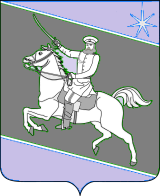 СОВЕТ СКОБЕЛЕВСКОГО СЕЛЬСКОГО ПОСЕЛЕНИЯ ГУЛЬКЕВИЧСКОГО РАЙОНАРЕШЕНИЕот 22.07.2022                                                                                                                               № 2ст-ца СкобелевскаяОб утверждении Положения о порядке планирования и об определении порядка принятия решений об условиях приватизации муниципального имущества Скобелевского сельского поселения Гулькевичского районаВ соответствии с Федеральными законами от 21 декабря 2001 г.                    № 178-ФЗ «О приватизации государственного и муниципального имущества», от 6 октября 2003 г. № 131-ФЗ «Об общих принципах организации местного самоуправления в Российской Федерации», руководствуясь Уставом Скобелевского сельского поселения Гулькевичского района, Совет Скобелевского сельского поселения Гулькевичского района р е ш и л:1. Утвердить Положение о порядке планирования и об определении порядка принятия решений об условиях приватизации муниципального имущества Скобелевского сельского поселения Гулькевичского района (прилагается).2. Ведущему специалисту администрации Скобелевского сельского поселения Гулькевичского района Путивильской О.С. обнародовать настоящее решение в специально установленных местах для обнародования муниципальных правовых актов органов местного самоуправления,  Скобелевского сельского поселения Гулькевичского района, определенных распоряжением администрации Скобелевского сельского поселения Гулькевичского района от 6 ноября 2013 г. № 34-р «Об утверждении бланка об обнародовании и места для обнародования муниципальных правовых актов органов местного самоуправления Скобелевского сельского поселения Гулькевичского района» и разместить на сайте Скобелевского сельского поселения Гулькевичского района в информационно-телекоммуникационной сети «Интернет».3. Контроль за выполнением настоящего решения возложить на постоянную комиссию по бюджету, налогам, сборам, муниципальной собственности, экономике, торговле, предпринимательству и инвестиционной политике Совета Скобелевского сельского поселения Гулькевичского района.4. Решение вступает в силу после его официального обнародования. Глава Скобелевского сельского поселения                                   Гулькевичского района                                                                         Ю.А. ВелькерПОЛОЖЕНИЕо порядке планирования и об определении порядка принятия решений об условиях приватизации муниципального имущества Скобелевского сельского поселения Гулькевичского района1. Общие положения1.1. Настоящее Положение «О порядке планирования и об определении порядка принятия решений об условиях приватизации муниципального имущества Скобелевского сельского поселения Гулькевичского района» (далее – Положение) устанавливает порядок планирования приватизации муниципального имущества (далее – программа приватизации), а также порядок принятия решений об условиях приватизации муниципального имущества, находящегося в собственности Скобелевского сельского поселения Гулькевичского района на очередной финансовый год.1.2. Под приватизацией муниципального имущества Скобелевского сельского поселения Гулькевичского района понимается возмездное отчуждение имущества, находящегося в собственности Скобелевского сельского поселения Гулькевичского района, в собственность физических и (или) юридических лиц.1.3. Планирование приватизации муниципального имущества осуществляется в соответствии со следующими принципами:- свободы собственника при планировании приватизации имущества;- социально-экономической обоснованности приватизации муниципального имущества;- открытости деятельности при планировании приватизации муниципального имущества;-   объектного планирования видов приватизируемого имущества Скобелевского сельского поселения Гулькевичского района (далее – поселение);- сохранения в муниципальной собственности поселения, необходимого для реализации установленных действующим законодательством полномочий органов местного самоуправления поселения, а также для обеспечения их деятельности, деятельности лиц, замещающих муниципальные должности и должности муниципальной службы.1.4. Планирование приватизации имущества поселения осуществляется путем разработки программы приватизации.1.5. Разработка программы приватизации осуществляется в порядке, установленном разделом 2 настоящего Положения.1.6.  Приватизация муниципального имущества, не предусмотренного программой приватизации, запрещается.1.7. Действие настоящего Положения не распространяется на отношения по отчуждению муниципального имущества, указанного в пункте 2 статьи 3 Федерального закона от 21 декабря 2001 г. № 178-ФЗ «О приватизации государственного и муниципального имущества» (далее – Закон о приватизации).1.8. Приватизации не подлежит имущество, отнесенное федеральными законами к объектам гражданских прав, оборот которых не допускается (объектам, изъятым из оборота), а также имущество, которое в порядке, установленном федеральными законами, может находиться только в государственной или муниципальной собственности.2. Порядок разработки программы приватизации муниципального имущества2.1. Программа приватизации муниципального имущества поселения утверждается Советом депутатов Скобелевского сельского поселения Гулькевичского района на один год. 2.2. При подготовке проекта программы приватизации учитываются предложения специалистов администрации Скобелевского сельского поселения Гулькевичского района (далее – администрации), органов местного самоуправления поселения, муниципальных унитарных предприятий, муниципальных учреждений, иных юридических лиц и граждан с обоснованием целесообразности приватизации муниципального имущества. 2.3. Учитывая поступившие предложения, специалист администрации разрабатывает проект программы приватизации и согласовывает его в установленном для согласования проектов муниципальных правовых актов порядке.2.4. Проект программы приватизации должен содержать: перечни сгруппированного по видам экономической деятельности муниципального имущества, приватизация которого планируется в плановом периоде (унитарных предприятий, акций акционерных обществ и долей в уставных капиталах обществ с ограниченной ответственностью, находящиеся в муниципальной собственности поселения, иного имущества составляющего казну), с указанием характеристики соответствующего имущества;	сведения об акционерных обществах и обществах с ограниченной ответственностью, акции, доли в уставных капиталах которых в соответствии с решением администрации подлежат внесению в уставной капитал иных акционерных обществ;	сведения об ином имуществе, составляющем казну поселения, которое подлежит внесению в уставной капитал акционерных обществ;	прогноз объемов поступлений в местный бюджет в результате исполнения Программы, рассчитанный в соответствии с общими требованиями к методике прогнозирования поступления доходов в бюджеты бюджетной системы Российской Федерации и общими требованиями к методике прогнозирования поступлений по источникам финансирования дефицита бюджета, установленными Правительством Российской Федерации. 2.5. При включении муниципального имущества в соответствующие перечни указываются:а) для муниципальных унитарных предприятий - наименование и место нахождения;б) для акций акционерных обществ, находящихся в муниципальной собственности:наименование и место нахождения акционерного общества;доля принадлежащих муниципальным образованиям акций в общем количестве акций акционерного общества либо, если доля акций менее 0,01 процента, - количество акций;доля и количество акций, подлежащих приватизации;в) для долей в уставных капиталах обществ с ограниченной ответственностью, находящихся в муниципальной собственности:наименование и место нахождения общества с ограниченной ответственностью;доля в уставном капитале общества с ограниченной ответственностью, принадлежащая муниципальному образованию и подлежащая приватизации;г) для иного имущества - наименование, местонахождение, кадастровый номер (для недвижимого имущества) и назначение имущества. В случае если объект иного имущества является объектом культурного наследия, включенным в единый государственный реестр объектов культурного наследия (памятников истории и культуры) народов Российской Федерации, либо объектом речного порта, дополнительно указывается информация об отнесении его к объектам культурного наследия в соответствии с Федеральным законом от 25 июня 2002 г. № 73-ФЗ «Об объектах культурного наследия (памятниках истории и культуры) народов Российской Федерации» либо объектам речного порта.2.6. Программы приватизации утверждаются не позднее 10 рабочих дней до начала планового периода.2.7. Программы приватизации размещаются в течение 15 дней со дня утверждения Советом депутатов поселения на сайте поселения в информационно-телекоммуникационной сети "Интернет" в соответствии с требованиями, установленными Законом о приватизации.2.8. Программа  приватизации может быть изменена и дополнена в течение планового периода, в том числе по факту поступления заявлений на преимущественное право выкупа арендуемого имущества в соответствии с Федеральным законом от 22 июля 2008 г. № 159-ФЗ «Об особенностях отчуждения недвижимого имущества, находящегося в государственной собственности субъектов Российской Федерации или в муниципальной собственности и арендуемого субъектами малого и среднего предпринимательства, и о внесении изменений в отдельные законодательные акты Российской Федерации». Изменения и дополнения утверждаются в том же порядке, что и программа приватизации.2.9. Решение об утверждении плана приватизации, изменения и дополнения в него, а также отчет о выполнении плана приватизации подлежит официальному опубликованию и размещению на сайте поселения в установленном порядке, в течение 15 дней со дня утверждения Советом депутатов поселения. 2.10. Ежегодный отчет об итогах исполнения программы приватизации содержит перечень приватизированного в отчетном году муниципального имущества с указанием способа, срока, цены сделки приватизации и представляется в Совет Скобелевского сельского поселения Гулькевичского района не позднее 1 марта для принятия решения.3. Порядок принятия решений об условиях приватизации муниципального имущества3.1. Решение об условиях приватизации муниципального имущества принимается в соответствии с программой приватизации в форме постановления администрации.3.2. В постановлении об условиях приватизации муниципального имущества должны содержаться следующие сведения:- наименование имущества и иные позволяющие его индивидуализировать данные (характеристика имущества);- способ приватизации имущества;- нормативная (начальная) цена;- срок рассрочки платежа в случае ее предоставления;- иные необходимые для приватизации имущества сведения.В случае приватизации имущественного комплекса унитарного предприятия решением об условиях приватизации муниципального имущества также утверждается:- состав подлежащего приватизации имущественного комплекса унитарного предприятия, определенный в соответствии с Законом о приватизации;- перечень объектов (в том числе исключительных прав), не подлежащих приватизации в составе имущественного комплекса унитарного предприятия.3.3. После принятия постановления об условиях приватизации муниципального имущества оно подлежит опубликованию (обнародуется) на сайте Скобелевского сельского поселения Гулькевичского района в информационно-телекоммуникационной сети Интернет.3.4. По объектам муниципального имущества, включенным в программу приватизации и не реализованным по каким-либо причинам в указанные в прогнозном плане приватизации сроки, осуществляются мероприятия по их приватизации в последующие годы. Имущество, приватизация которого не была завершена в предшествующем финансовом году, включается в прогнозный план приватизации на очередной финансовый год.3.5. Вопросы, не урегулированные настоящим Положением, регулируются действующим законодательством Российской Федерации.Ведущий специалист администрации Скобелевского сельского поселения Гулькевичского района                                                                 О.С. ПутивильскаяПРИЛОЖЕНИЕУТВЕРЖДЕНОрешением Совета Скобелевского сельского поселения Гулькевичского района от 22.07.2022 № 2